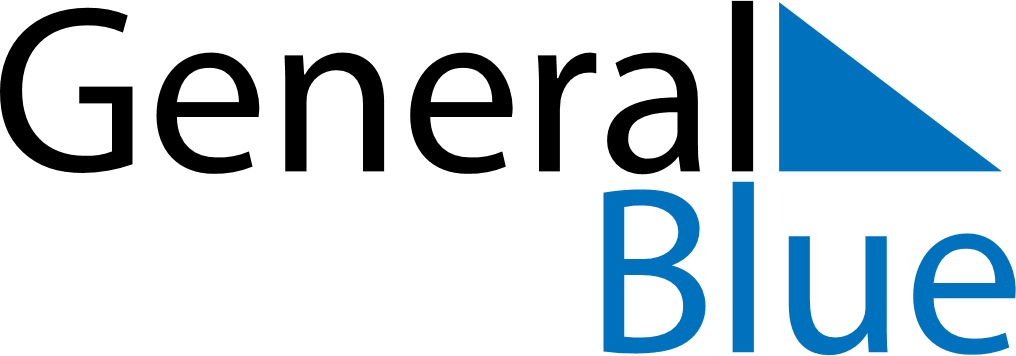 April 2028April 2028April 2028NorwayNorwaySundayMondayTuesdayWednesdayThursdayFridaySaturday123456789101112131415Palm SundayMaundy ThursdayGood Friday16171819202122Easter SundayEaster Monday2324252627282930